(Erklärung zum Ablauf der Revalidierung und Rezertifizierung finden Sie auf der Rückseite.) Bitte diese Formularseite ausfüllen und vier Wochen vor der Rezertifizierung an 
oeku Kirchen für die Umwelt einsenden: 
info@oeku.ch oder an: oeku Kirchen für die Umwelt, Schwarztorstrasse 18, Postfach, 3001 BernAn welchem Datum findet die Revalidierung (externes Audit) statt:      
Name des/der Auditor:in:      
Bitte anschliessend unterschriebene Gültigkeitserklärung und den Umweltbericht an oeku schicken und Umweltbericht auf ihrer Homepage veröffentlichen. An welchem Datum findet die Rezertifizierungsfeier statt:      Hat sich seit der Erst- oder letzten Rezertifizierung etwas am Namen der Kirchgemeinde verändert oder kann für das Zertifikat dieselbe Bezeichnung verwendet werden? 
 gleicher Name
 geänderter Name:      An wen kann das «Gut zum Druck» geschickt werden? Name:      ; Email:      Wie viele Zertifikate benötigen Sie? 	      
Wünschen Sie zusätzlich einen Rahmen? 
Anzahl Rahmen:       		 Alu- oder  Weisser Holzrahmen
Bemerkung:       
(Rahmen werden mit CHF 25 pro Stück in Rechnung gestellt.)An welche Adresse werden die Zertifikate geschickt? 
     Wünschen Sie eine weitere Plakette (kostenpflichtig)? 
Wenn ja: Genaue Bezeichnung der Kirchgemeinde oder Pfarrei auf Ihrer Plakette:     
(bitte auf Gross- und Kleinschreibung sowie die richtige Schreibweise von Röm.-kath. bzw. Evang.-ref. achten)Plakette mit oder ohne Bohrung (zur Befestigung mittels Schrauben je ein Loch in alle vier Ecken – Abstand vom Rand je 10 mm)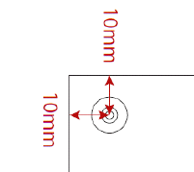  mit Bohrung ohne BohrungRechnungsadresse (für Plakette):      Information: Das Zertifikat „Grüner Güggel“ bleibt wiederum vier Jahre gültig. Danach erfolgt eine erneute Rezertifizierung des UMS sowie der Nachtrag im Register.Bemerkung:      Vier Jahre nach der Erstvalidierung oder letzten Revalidierung haben Sie sich auf eine (erneute) Revalidierung (und Rezertifizierung) vorbereitet, indem Sie die Dokumente und Abläufe gemäss der 4-Jahresplanung überarbeitet haben. Denken Sie zum Schluss an die folgenden Punkte: Revalidierung (externes Audit)Nehmen Sie rechtzeitig mit einem oder einer vom KirUm-Netzwerk anerkannten kirchlichen Umweltauditor:in Kontakt auf und vereinbaren Sie einen Revalidierungstermin. 
Eine Liste dieser Auditor:innen finden Sie auf der Webseite von KirUm > Kirchliches Umweltmanagement > Kirchliche Umweltrevisor:innen (Hinweis: in der Schweiz heissen die «Prüfer:innen» Audior:innen, in Deutschland Revisor:innen). Auf Wunsch gibt Ihnen die oeku Kontaktdaten von Schweizer und Deutschen Auditorinnen und Auditoren, die mit Schweizer Kirchgemeinden vertraut sind. Nach der erfolgreichen Validierung senden Sie Ihren Umweltbericht mit unterzeichneter Gültigkeitserklärung als PDF an die oeku. Das Original bleibt bei Ihnen. Den Umweltbericht (aus Datenschutzgründen ohne Unterschrift des Auditors) anschliessend veröffentlichen.
Zur Information: Nach dem externen Audit sendet die Auditorin einen Audit-Bericht an Sie und die Zertifizierungsstelle oeku und empfiehlt der oeku, die Gültigkeitsdauer Ihrer Kirchgemeinde im Register der "Kirchgemeinden mit zertifiziertem UMS Grüner Güggel" zu verlängern. Das Gesamtverzeichnis aller zertifizierten Einrichtungen in deutschen Raum ist unter www.kirum.org einsehbar.RezertifizierungBei der Rezertifizierung erhalten Sie von der oeku ein neues Zertifikat (und die Berechtigung, Ihre Plakette(n) weitere vier Jahre zu verwenden).Planen Sie auch bei der Rezertifizierung einen feierlichen Rahmen, an dem das neue Zertifikat aufgehängt wird.Aus Kapazitätsgründen ist es aber nicht vorgesehen, dass ein Mitglied des Vorstandes oder der Fachstelle oeku das Zertifikat überreicht.Die Zertifikate werden farbig auf A4 ausgedruckt und sind ein Geschenk der oeku an die Gemeinde.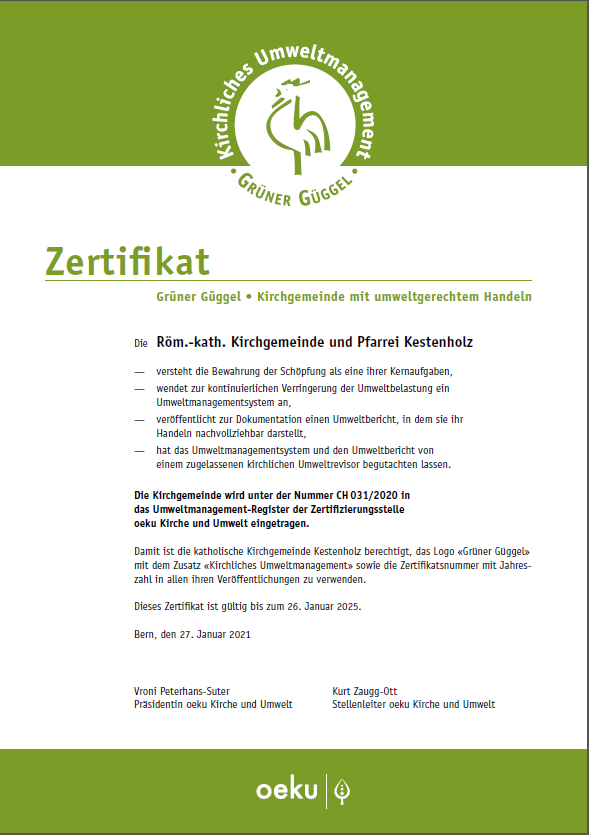 